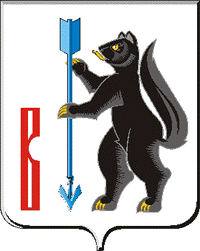 РОССИЙСКАЯ ФЕДЕРАЦИЯСВЕРДЛОВСКАЯ ОБЛАСТЬДУМА ГОРОДСКОГО ОКРУГА ВЕРХОТУРСКИЙРЕШЕНИЕот «15» февраля 2024 года № 1г. ВерхотурьеО внесении дополнения в Положение об Администрации городского округа Верхотурский, утвержденное Решением Думы городского округа Верхотурский от 05.08.2020 № 42В соответствии с требованиями статьи 101 Бюджетного кодекса Российской Федерации, руководствуясь статьей 21 Устава городского округа Верхотурский, Дума городского округа ВерхотурскийРЕШИЛА:      	1.Дополнить пункт 14 Главы 3 Положения об Администрации городского округа Верхотурский, утвержденное Решением Думы городского округа Верхотурский от 05.08.2020 № 42, подпунктом 1.1 следующего содержания:	«1.1) управление муниципальным долгом;».      	2.Настоящее Решение вступает в силу с момента официального опубликования. 3.Опубликовать настоящее Решение в информационном бюллетене «Верхотурская неделя» и разместить на официальном сайте городского округа Верхотурский.4.Контроль исполнения настоящего Решения возложить на постоянную комиссию по безопасности и местному самоуправлению Думы городского округа Верхотурский (Галиакбаров Ф.Г.).Главагородского округа Верхотурский				             А.Г. ЛихановПредседатель Думыгородского округа Верхотурский 				              И.А. Комарницкий